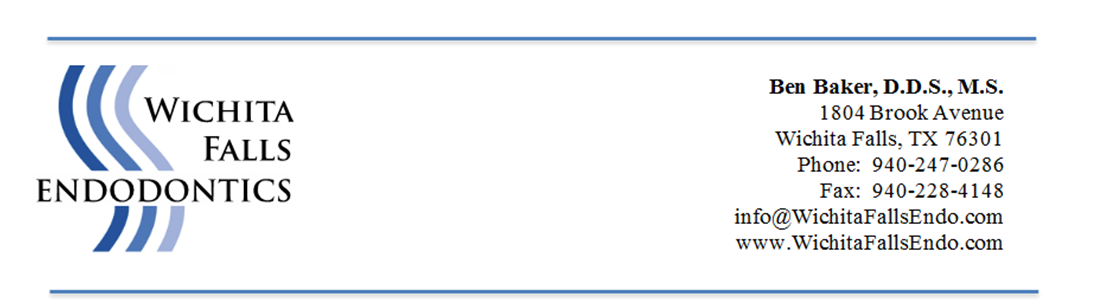 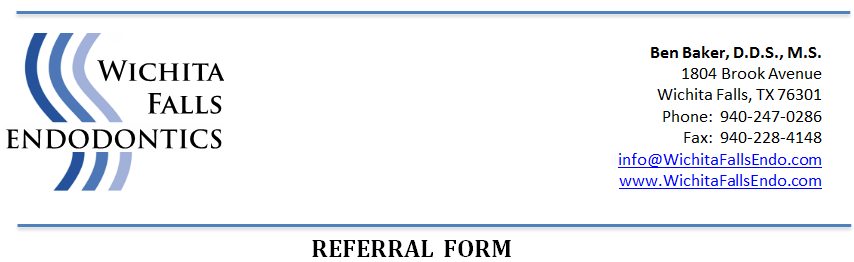 PLEASE MARK THE FOLLOWING TREATMENTPLEASE MARK TEETH OR AREA TO BE EVAULATEDUPPERLOWERPATIENT INFORMATIONPATIENT INFORMATIONDate:Patient Name:Home/ Cell Phone:Office Phone:REFERRING DOCTOR INFORMATIONREFERRING DOCTOR INFORMATIONReferred By:Phone:Email:  Root Canal  Leave Post Space  Retreatment  Place Post and Core  Place Composite Core  Please call patient to arrange appointment  Consultation & Diagnosis  Patient will call you to arrange appointment  Apicoectomy / Retrograde  Please send more referral pads  Pulpal Exposure  Please call me1234567891011121314151632313029282726252423222120191817